CHEMISTRY 2022-23										August 25, 2022Today’s Agenda (Day 7)HOUSEKEEPING ITEMSHomework Check: Ch 1 Launch Lab Ch 1 Mini-Lab		 Chapter 1 VocabularyClass Activity: DAY 2: 	a) Chapter 1 PPT Review QUIZ: APA Citation	*Go to www.socrative.com  enter room “MSBCHEMISTRY”  enter ID #				HOMEWORK:READ: Chapter 1 – Introduction to ChemistryREAD: Chapter 2 – Analyzing DataCOMPLETE: Chapter 1 Vocabulary (abridged template)STUDY: APA Review, Chapter 1CHAPTER 1CHAPTER 2REMINDERS:Chapter 1 Vocabulary – Aug. 25QUIZ: APA Review  Aug. 25Ch 2 Vocabulary – Aug. 30TEST: Ch 1  Aug. 30QUIZ: Ch 1 & 2 Vocabulary  Sept. 1TEST: Ch 2  Sept. 6CHEMISTRY 2022-23										MINI - LABCHAPTER 1 MINI LAB – Develop Observation SkillsWhy are observation skills important in chemistry? Observations are often used to make inferences. An inference is an explanation or interpretation of observations.Procedure 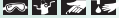 1. Read and complete the lab safety form. 2. Add water to a petri dish to a height of 0.5 cm. Use a graduated cylinder to measure 1 mL of vegetable oil, then add it to the petri dish. 3. Dip the end of a toothpick into liquid dishwashing detergent. 4. Touch the tip of the toothpick to the water at the center of the petri dish. Record your detailed observations.5. Add whole milk to a second petri dish to a height of 0.5 cm. 6. Place one drop each of four different food colorings in four different locations on the surface of the milk. Do not put a drop of food coloring in the center. 7. Repeat Steps 3 and 4.Analysis1. Describe what you observed in Step 4. 2. Describe what you observed in Step 7. 3. Infer Oil, the fat in milk, and grease belong to a class of substances called lipids. What can you infer about the addition of detergent to dishwater? 4. Explain why observations skills were important in this chemistry lab.Applied researchChemistryConclusionControlDependent variableexperimentHypothesisIndependent variableMassModelPure researchQualitative dataQuantitative dataScientific lawSubstanceTheory WeightAccuracybase unitconversion factordensityderived unitdimensional analysisErrorGraphKelvinKilogramLiterMeterpercent errorPrecisionscientific notationSecondsignificant figure